Demonstrējums zemenēmSākas: 30.06.2021. plkst. 9:00 (reģistrācija no 8:30)Demonstrējumu zemenēm rīko: Dārzkopības institūts (DI) sadarbībā ar SIA Lepšas un Latvijas Augļkopju asociāciju.Norises vieta: "Lepšukalni", Rundāles pag., Rundāles nov. Demonstrējums:„Latvijā izmantoto aveņu un/vai zemeņu audzēšanas tehnoloģiju un šķirņu piemērotības izvērtējums” (LAD līguma numurs: LAD 240118/P9)Tēma: Zemeņu šķirnes augstajos tuneļos.Pasākuma programma pieejama šeit: programma.Lauka dienas apmeklētājiem lūgums līdz 28.06.2021. pieteikties, spiežot uz saiti:  pieteikšanās.Pasākumā tiks fotografēts un filmēts, materiāli var tikt izmantoti DI publicitātei.Pasākuma laikā jāievēro valdības noteiktie Covid-19 izplatības ierobežošanas pasākumi. Nepieciešamības gadījumā pasākums var tikt atcelts vai pārcelts.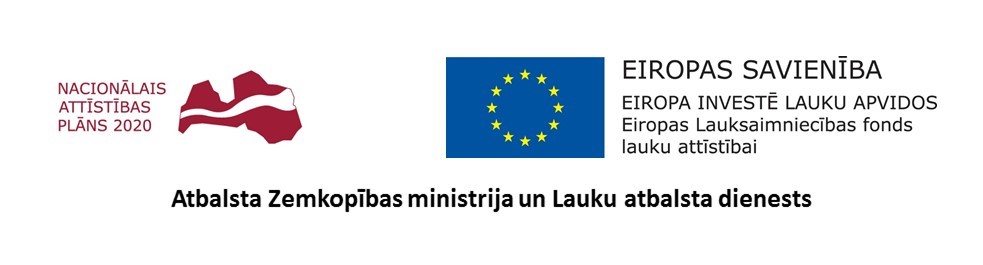 